Классный час, посвященный выводу войск из Афганистана18 февраля в 5 «В» классе был проведен классный час, посвященный выводу войск из Афганистана. Учащиеся узнали о том, что эта война длилась 9 лет, что через Афганистан прошло более полумиллиона воинов. Много горя, бед и страданий принесли нашему народу эти девять лет и пятьдесят один день жестоких сражений в чужом краю. Но и там, в далеком Афганистане, советские воины проявили лучшие человеческие качества: мужество, стойкость, благородство. В неимоверно трудных условиях боевой жизни, вдали от дома, ежечасно подвергаясь опасности, и подчас смертельной, они сохранили верность военной присяге, воинскому и человеческому долгу.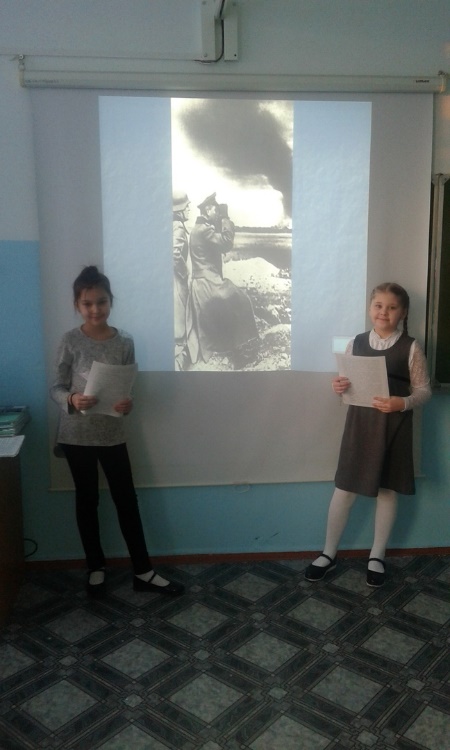 